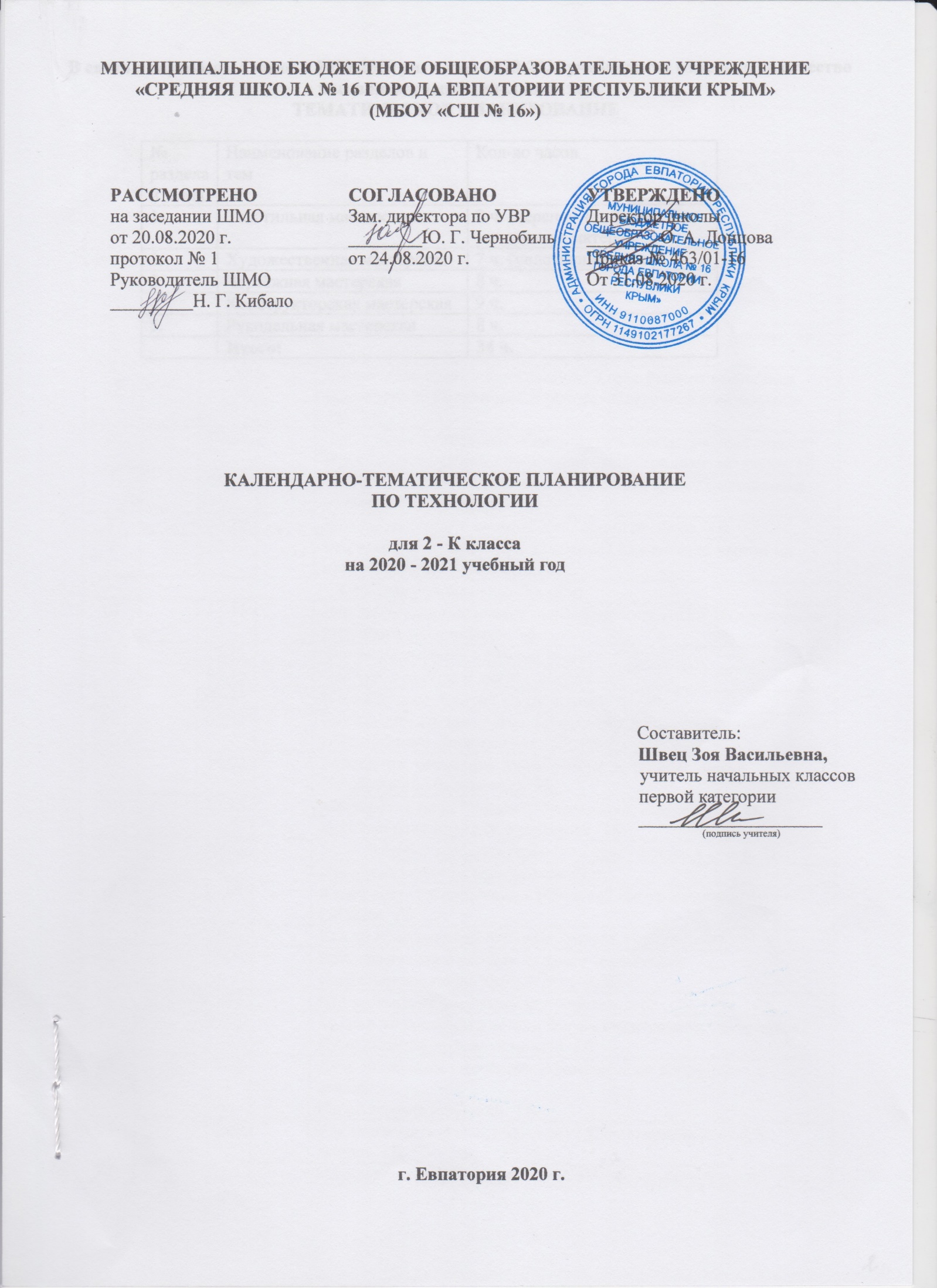 В связи с переносом 4 часов с 2019-2020 уч. год на 2020-2021 учебный год изменено количество часов на изучение отдельных тем.ТЕМАТИЧЕСКОЕ ПЛАНИРОВАНИЕКАЛЕНДАРНО-ТЕМАТИЧЕСКОЕ ПЛАНИРОВАНИЕ№ раздела и темыНаименование разделов и темКол-во часов1Текстильная мастерская  2 ч. (перенос 4 ч. из них 2 ч. уплотнение материала)2.Художественная мастерская 7 ч. (уплотнение – 3 ч.)3.Чертёжная мастерская 8 ч.4.Конструкторская мастерская 9 ч.5.Рукодельная мастерская 8 ч.Итого:34 ч.№ п/п№ п/пДатаДатаТема урокапланфактпланфактТема урокаТекстильная мастерская  ( 2 ч. - перенос 4 ч. из них 2 ч. уплотнение материала)Текстильная мастерская  ( 2 ч. - перенос 4 ч. из них 2 ч. уплотнение материала)Текстильная мастерская  ( 2 ч. - перенос 4 ч. из них 2 ч. уплотнение материала)Текстильная мастерская  ( 2 ч. - перенос 4 ч. из них 2 ч. уплотнение материала)Текстильная мастерская  ( 2 ч. - перенос 4 ч. из них 2 ч. уплотнение материала)102.09Мир тканей. Для чего нужны ткани? Игла-труженица. Что умеет игла? Лучи – узелки на солнышке. Для чего она нужна? Веселая игольница».  Практическая работа «Вышивка». ТБ.209.09Прямая строчка и перевивы. Для чего они нужны? Практическая работа «Закладка» «В мире прекрасного». Выставка детских работ. ТБ.1.Художественная мастерская (7ч.- уплотнение – 3 ч.)1.Художественная мастерская (7ч.- уплотнение – 3 ч.)1.Художественная мастерская (7ч.- уплотнение – 3 ч.)1.Художественная мастерская (7ч.- уплотнение – 3 ч.)1.Художественная мастерская (7ч.- уплотнение – 3 ч.)316.09Что ты уже знаешь? Практическая работа «Мастер Бобёр». ТБ.423.09Зачем художнику знать о тоне, форме и размере? 530.09Какова роль цвета в композиции? Какие бывают цветочные композиции? Практическая работа «Цветочная композиция». ТБ.607.10Что    такое симметрия?  Как получить симметричные детали? Практическая работа «Вырезание симметричных деталей». ТБ.714.10Как увидеть белое изображение на белом фоне? Составление рельефной композиции. ТБ.821.10Можно ли сгибать картон? Как? Наши проекты. ТБ.928.10Как плоское превратить в объемное? Как согнуть картон по  кривой  линии?  Проверим себя.2.Чертёжная мастерская (8 ч)2.Чертёжная мастерская (8 ч)2.Чертёжная мастерская (8 ч)2.Чертёжная мастерская (8 ч)2.Чертёжная мастерская (8 ч)1011.11Что такое технологические операции и способы? Изготовление игрушки с пружинками. ТБ.1118.11Что такое линейка и что она умеет?1225.11Что такое чертеж и как его прочитать?1302.12Изготовление изделий по их чертежам. ТБ.1409.12Как изготовить несколько одинаковых прямоугольников?Изготовление аппликации с плетением. ТБ.1516.12Можно  ли  разметить  прямоугольник  по угольнику? Изготовление блокнотика. ТБ.1623.12Мастерская Деда Мороза и Снегурочки. Проверим себя. Изготовление игрушки из конусов. ТБ.1730.12Можно ли без шаблона разметить круг? Узоры в круге. ТБ.3.Конструкторская мастерская (9 ч)3.Конструкторская мастерская (9 ч)3.Конструкторская мастерская (9 ч)3.Конструкторская мастерская (9 ч)3.Конструкторская мастерская (9 ч)1813.01Какой секрет у подвижных игрушек? Изготовление игрушки-качалки. ТБ.1920.01Как из неподвижной игрушки сделать подвижную?2027.01Еще один способ сделать игрушку подвижной.Изготовление подвижной игрушки. ТБ.2103.02Что заставляет вращаться винт-пропеллер?2210.02Можно ли соединить детали без соединительных материалов? Изготовление модели самолета. ТБ.2317.02День защитника Отечества. Изменяется ли вооружение в армии? Изготовление открытки. ТБ.2424.02Как машины помогают человеку? Изготовление моделей машин. ТБ.2503.03Поздравляем женщин и девочек. Изготовление открытки. ТБ.2610.03Что интересного в работе архитектора? Проверим себя.Проект  «Создадим свой город». ТБ.4.Рукодельная мастерская (8 часов)4.Рукодельная мастерская (8 часов)4.Рукодельная мастерская (8 часов)4.Рукодельная мастерская (8 часов)4.Рукодельная мастерская (8 часов)2717.03Какие бывают ткани? Изготовление одуванчика. ТБ.2831.03Какие бывают нитки. Как они используются? Изготовление птички из помпона. ТБ.2907.04Что такое натуральные ткани? Каковы их свойства?3014.04Строчка косого стежка. Есть ли у неё «дочки»? ТБ.3121.04Изготовление изделий с вышивкой крестом. Изготовление мешочка с сюрпризом. ТБ.3228.04Как ткань превращается в изделие? Лекало. ТБ.3305.05Проверим себя. Изготовление изделий, размеченных по лекалу, соединенных изученными ручными строчками. ТБ.3412.05Что узнали, чему учились? 3519.05Выставка детских работ.